FOIL TechniqueMethodYou use the below steps to simplify two pairs of brackets that times against each other. The foil technique ensures that you don’t skip any of the steps and sections needed to times every bit by every other bit.Stands ForFirstInnerOuterLastExample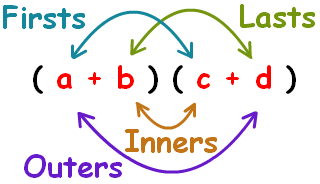 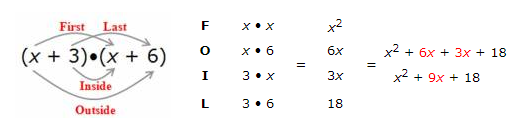 